О внесении изменений в Решение Березовского поселкового Совета депутатов от 26.12.2022 «27-2 «Об утверждении  Положения об установлении системы оплаты труда работников муниципальных бюджетных и казенных учреждений поселка Березовка Березовского района Красноярского края»В целях установления системы оплаты труда работникам муниципальных бюджетных и казенных учреждений поселка Березовка Березовского района Красноярского края, согласно Закона Красноярского края от 29.10.2009            № 9-3864 «О системах оплаты труда работников краевых государственных учреждений», руководствуясь ст.ст.135,144,145 Трудового кодекса Российской Федерации, руководствуясь Уставом поселка Березовка, Березовский поселковый Совет депутатов РЕШИЛ:1. В Положении об установлении системы оплаты труда работников муниципальных бюджетных и казенных учреждений поселка Березовка Березовского района Красноярского края:пункт 4.1 после слов «выплаты по итогам работы» дополнить абзацем: «специальная краевая выплата»;пункт 4.3 изложить в следующей редакции:«4.3. Виды, условия, размер и порядок выплат стимулирующего характера, в том числе критерии оценки результативности и качества труда работников устанавливаются постановлением главы поселка Березовка в примерных положениях об оплате труда для работников муниципальных учреждений, а также работников органов местного самоуправления поселка Березовка Березовского района Красноярского края, не являющихся лицами, замещающими муниципальные должности и  муниципальными служащими, работников структурных подразделений органов местного самоуправления, функционирующих без образования юридического лица.»;дополнить пунктом 4.6 следующего содержания:«4.6. Специальная краевая выплата устанавливается в целях повышения уровня оплаты труда работников.Работникам по основному месту работы ежемесячно предоставляется специальная краевая выплата. Максимальный размер выплаты при полностью отработанной норме рабочего времени и выполненной норме труда (трудовых обязанностей) составляет три тысячи рублей.Работникам по основному месту работы при  не полностью отработанной норме рабочего времени размер специальной краевой выплаты исчисляется пропорционально отработанному работником времени.На специальную краевую выплату начисляются районный коэффициент, процентная надбавка к заработной плате за стаж работы в районах Крайнего Севера и приравненных к ним местностях с особыми климатическими условиями.».2. Контроль за исполнением настоящего Решения возложить на постоянную комиссию Березовского поселкового Совета депутатов по бюджету, экономическому развитию и муниципальной собственности.3. Настоящее Решение вступает в силу со дня опубликования в газете «Пригород» и применяется к правоотношениям, возникшим с 01 января 2024 года.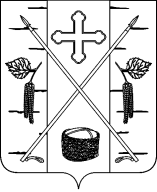 БЕРЕЗОВСКИЙ ПОСЕЛКОВЫЙ СОВЕТ ДЕПУТАТОВРЕШЕНИЕп. Березовка«25» декабря 2023 года                                                                                 № 36-2  Исполняющий полномочияглавы поселка БерезовкаА.Н. Сабуров______________Председатель Березовского Поселкового Совета депутатовС.С. Свиридов______________